Министерство культуры Российской ФедерацииФГБОУ ВО «Астраханская государственная консерватория»Кафедра специального фортепианоРабочая программа «государственная итоговая аттестация»Направление подготовки53.04.01 – Музыкально- инструментальное искусство (уровень магистратуры)Профиль: Фортепиано Астрахань2018Содержание1. Пояснительная запискаРабочая программа составлена в соответствии с федеральным  государственным образовательным стандартом высшего образования, утвержденным Приказом Министерства образования и науки Российской Федерации от 11 августа 2016 г. № 984.Подготовка к Государственной итоговой аттестации осуществляется в 4 семестре. Трудоемкость составляет 216 часов, в зачетных единицах – 6.Программа разработана заведующей кафедрой специального фортепиано, профессором Л.Б. Леонтьевой, профессором Е.С. Винокуровой.2. Цель и задачи государственной итоговой аттестацииГосударственная итоговая аттестация направлена на установление соответствия уровня профессиональной подготовки выпускников требованиям ФГОС ВО.По решению Ученого совета Астраханской государственной консерватории Государственная итоговая аттестация по направлению подготовки 53.04.01 «Музыкально-инструментальное искусство (уровень магистратуры)»: Фортепиано включает защиту выпускной квалификационной работы (магистерской диссертации), а также государственный экзамен «Концертное исполнение сольной программы».Государственный экзамен в рамках Государственной итоговой аттестации имеет целью проверку результатов освоения знаний, умений и навыков, полученных за два года обучения в магистратуре. Аттестация должна выявить уровень профессиональной подготовки и готовность выпускника к самостоятельной  исполнительской  деятельности. Задача  итоговой аттестации по специальности  заключается в выявлении музыкально-текстологической культуры выпускника, уровня его художественно-эстетического кругозора, чувства стиля, артистизма, исполнительской воли и техники, способности выпускника к углубленному прочтению и расшифровке авторского (редакторского) нотного текста в условиях публичного исполнения концертных программ. 3. Требования к результатам освоения рабочей программыВ результате освоения дисциплины магистр должен обладать следующими общекультурными компетенциями: - использовать на практике знания и навыки в организации исследовательских работ, в управлении коллективом (ОК - 2);- самостоятельно приобретать с помощью информационных технологий и использовать в практической деятельности новые знания и умения, в том числе в новых областях знаний, непосредственно не связанных со сферой профессиональной деятельности (ОК – 3);- аргументировано отстаивать личную позицию в отношении современных процессов в области музыкального искусства и культуры, науки и педагогики, оформлять и представлять результаты выполненной работы (ОК – 6); - использовать основные методы, способы и средства получения, хранения, переработки и представления информации (ОК – 7);- использовать современные информационные и коммуникационные технологии в области профессиональной деятельности (ОК – 8);общепрофессиональные компетенции (ОПК): - самостоятельно осваивать новые методы научного исследования, при необходимости изменять научный и научно-производственный профиль своей профессиональной деятельности (ОПК-1);профессиональные компетенции (ПК): - осуществлять на высоком художественном и техническом уровне музыкально-исполнительскую деятельность (соло, в ансамбле, с оркестром, в оркестре) и представлять ее результаты общественности (ПК – 1);- разрабатывать новые образовательные программы и дисциплины (модули) и создавать условия для их внедрения в практику (ПК - 7);- проводить мониторинги, организовывать и проводить научно-практические конференции, семинары, мастер-классы  (ПК-8);- выполнять научные исследования в области музыкально-инструментального искусства, культуры и музыкального образования (ПК - 9);- руководить отдельными этапами (разделами) НИР обучающихся, составлять научные тексты на иностранном языке (ПК – 10);-  владеть методологией научной исследовательской деятельности в области музыкально-инструментального искусства и музыкального образования (ПК-11).В результате изучения базовой части цикла выпускник должен: знать:значительный сольный репертуар, включающий произведения разных эпох, жанров и стилей, в том числе, сочинения крупной формы (сонаты, вариации, концерты), полифонические произведения, виртуозные пьесы и этюды, сочинения малых форм, произведения композиторов - классиков, романтиков, импрессионистов, экспрессионистов, неоклассиков, композиторов второй половины XX века, разных стран и народов;характерные черты стилистики сочинений, принадлежащих к различным  композиторским стилям;  особенности подготовки к концертному выступлению; уметь:свободно читать с листа музыкальную литературу (любых стилей, направлений, эпох);анализировать, изучать произведения, предназначенные для исполнения;проводить сравнительный анализ исполнительских интерпретаций;быстро адаптироваться к игре в разных ансамблях, на высоком художественном уровне исполнять произведения разных стилей и жанров для различных ансамблевых составов;раскрывать художественное содержание исполняемого музыкального произведения, создавать собственную интерпретацию музыкального произведения, исполнять концертную программу   на необходимом артистическом, эмоциональном и техническом уровне;владеть:способностью к активному участию в культурной жизни общества, создавая художественно-творческую   и   образовательную среду;арсеналом художественно-выразительных средств игры на инструменте для ведения концертной деятельности;художественно-выразительными средствами (разнообразной звуковой палитрой и другими средствами исполнительской выразительности), навыками самостоятельной подготовки к концертному исполнению музыкальных произведений различных стилей и жанров, приемами психической саморегуляции. 4. Объем  учебной работы по подготовке к Государственной итоговой аттестацииОбъем учебной работы по подготовке к Государственной итоговой аттестации составляет 216 часов самостоятельной работы, включающих 36 часов на подготовку к защите выпускной квалификационной работы и 180 часов на подготовку к Государственному экзамену «Сольное исполнение концертной программы».5. Организация и содержание учебной работы по подготовке к Государственной итоговой аттестацииВ дипломной программе должны быть представлены произведения классического, романтического и современного стиля. Общий объем дипломной программы – не менее 40 минут.Программа должна включать:1.Полифоническое произведение.2.Произведение крупной формы (соната).3.Концерт (можно частями).4.Развернутое или циклическое произведение по выбору.Допускается повтор одного сочинения из пройденных ранее.Предлагаемые  репертуарные списки являются примерными и могут быть расширены как за счет других произведений композиторов-классиков, так и сочинений, созданных в течение ХХ-ХХI веков. Основной репертуарГосударственная итоговая  аттестация – Государственный экзамен «Концертное исполнение сольной программы».Примерные программы для государственного экзамена «Концертное исполнение сольной программы»1. Д. Шостакович. Прелюдия и фуга  ля минор    В.А.  Моцарт. Соната Ре мажор (К 311)     М. Равель. Сонатина     Р. Шуман. Концерт ля минор, I часть2. И.С. Бах. Хроматическая фантазия и фуга ля минор    Й. Гайдн. Соната До мажор     Й. Брамс. Три интермеццо, соч. 117      С. Рахманинов. Концерт № 2 до минор, I часть3. Р. Щедрин. Прелюдия и фуга до-диез минор    Л. Бетховен. Соната № 26 Ми-бемоль мажор    Ф. Шуберт. Музыкальные моменты       М. Равель. Концерт № 1 Соль мажор, I часть4.  И.С. Бах. Хорошо темперированный клавир, т. II. Прелюдия и фуга соль- диез минор    М. Клементи. Соната фа минор    Ф. Шопен. Скерцо № 3 до-диез минор      С. Прокофьев. Концерт № 3 До мажор,  I часть6. Учебно – методическое и информационное обеспечение 	Основная литератураДополнительная литература7. Методические рекомендации преподавателю и методические указания по организации самостоятельной работы магистрантовПодготовка концертной программы для Государственной итоговой аттестации  является достаточно сложной задачей для магистранта, так как  эта программа по продолжительности почти в два раза превышает обычную программу переводных экзаменов. Концертная готовность всей программы должна быть достигнута к середине четвертого семестра, поэтому особенно интенсивной должна быть работа над новой частью программы в третьем семестре. Достаточно серьёзные задачи возникают также при повторении ранее пройденного сочинения.Особое значение при подготовке дипломной программы имеет навык самостоятельной работы обучающегося, который к окончанию обучения должен быть достаточно хорошо сформирован.  Большую пользу  при подготовке  дипломной программы могут принести многократные выступления на прослушиваниях, на различных открытых концертах -  как в зале консерватории, так и на других концертных площадках. Активное  слуховое восприятие и слуховой контроль можно назвать одним из главных условий качественной самостоятельной работы.  Умение себя слушать, находить появившиеся неточности и устранять их представляет собой достаточно сложный процесс.  Он  предполагает детальное и ясное слышание всей звуковой ткани произведения, эмоциональную реакцию на музыку, осознание качества исполнения, соответствующую реакцию на собственную игру. При активном слуховом контроле происходит закрепление  нужных  внутренних слуховых образов. Одновременно  слух осуществляет функции критика, постоянно корректируя игру в соответствии с исполнительским намерением, проверяя соответствие реального звучания и слухового представления. Навыки слухового контроля  в течение всей работы над сочинением  обеспечивают сохранение точности текста.  Для развития навыка слухового контроля необходимо постоянно находиться в состоянии высокой концентрации и сознательной направленности  внимания. 	При подготовке такой объемной по времени и насыщенной по содержанию программы обучающемуся необходимо уметь распределять учебные занятий с учетом одновременного освоения нескольких произведений. Новые произведения должны быть   выучены к концу третьего  семестра.  В четвертом семестре обучающемуся предстоит сложная задача охвата большой по времени и различной по стилям и жанрам программы. Если в дипломную программу включено ранее пройденное сочинение, то повторение требует особой работы, направленной на достижение более высокого уровня исполнения, чем раньше.  Для достижения необходимого качественного уровня можно рекомендовать неоднократные выступления  со всей  программой или её частями на различных концертных площадках, что можно осуществить  в рамках дисциплины  «Музыкально-исполнительская практика».8. Материально-техническое обеспечение Кафедра располагает четырьмя учебными аудиториями №№ 51, 52, 53, 54.    Парк роялей представлен восемью инструментами: Весhstein – 1, Blüthner – 1, Förster – 4,   Rönisch – 2.  В большом концертном  зале находятся два концертных рояля фирмы Steinway имеется записывающая аудио- и видеоаппаратура  Фонды  нотной и книжной библиотеки и фонотеки соответствуют потребностям кафедры в информационно-методическом обеспечении учебного процесса. Компьютерный класс предоставляет возможность пользоваться интернет-ресурсами.Принято Ученым советом АГКПротокол №1 от 1 сентября 2018г. 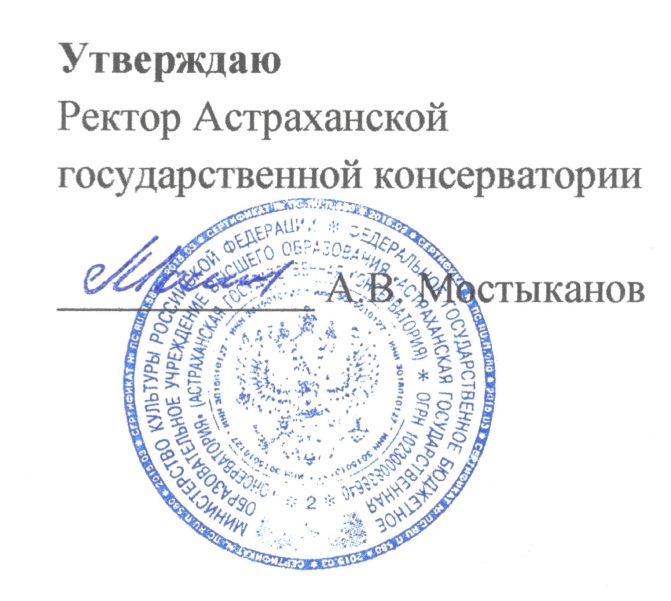 Наименование разделаНаименование раздела№ Стр.1.Пояснительная записка2.Цель и задачи государственной итоговой аттестации3.Требования к результатам освоения рабочей программы4.Объем учебной работы по подготовке к государственной итоговой аттестации5.Организация и содержание учебной работы по подготовке к государственной итоговой аттестации6.Учебно-методическое  и информационное обеспечение 7.Методические рекомендации преподавателю и методические указания по организации самостоятельной работы магистрантов8.Материально-техническое обеспечение Вид учебной работыЧасыЗачетные единицыФорма контроля(семестр)Форма контроля(семестр)зачетэкзаменБазовая часть Блока:Б3             аудиторная работасамостоятельная работа216Общая трудоемкость дисциплины2166Программный минимумОбъем в часахОбъем в часахОбъем в часахОбъем в часахПрограммный минимумИЗКонт.часыСРВсего4 семестр4 семестр4 семестр4 семестр4 семестрПодготовка к защите выпускной квалификационной работы36Подготовка к государственному экзамену180ИТОГО:216И.С.БахХорошо темперированный клавир, т. I-IIИскусство фугиФранцузские сюитыАнглийские сюитыПартитыИтальянский концертЧетыре дуэтаГольдберг-вариацииФранцузская увертюраТоккатыСонатыХроматическая фантазия и фугаКонцерты Д.СкарлаттиСонатыФ.МендельсонПесни без словСерьёзные вариацииЙ.ГайднСонатыВариацииАллегроВ.А.МоцартСонатыКонцертыРондоВариацииФантазииАндантеЛ.БетховенСонатыКонцертыВариацииБагателиФ.ШубертСонатыЭкспромтыМузыкальные моментыФантазия До мажорЛендлерыР.ШуманСонаты Концерт ля минорВариацииКарнавалКрейслерианаФантазия До мажорТанцы ДавидсбюндлеровЮмореска БабочкиДетские сценыЛесные сценыФантастические пьесыИнтермеццоВенский карнавалТри романсаЭтюды по ПаганиниНовеллеттыПестрые листкиФ.ШопенЭтюдыНоктюрныЭкспромтыМазуркиВальсыПолонезыПрелюдииСкерцоБалладыФантазия фа минорСонатыКонцертыФ. ЛистЭтюдыУтешенияГоды странствийВенгерские рапсодииВариации на тему БахаБалладыНоктюрныКонцертыСоната си минорЙ. БрамсСонатыКонцертыВариацииЧетыре баллады соч. 10Пьесы соч. 76, 118, 119Фантазии соч. 116Три интермеццо соч. 117Две рапсодии соч. 79Э.ГригКонцерт ля минорСоната ми минорБалладаК.Сен-СансКонцертыС.ФранкСимфонические вариацииДжинныПрелюдия, хорал и фугаК.ДебюссиПрелюдииЭтюдыСюита для фортепианоЭстампыБергамасская сюитаОбразыОстров радостиДетский уголокМ.РавельНочной ГаспарОтраженияГробница КуперенаБлагородные и сентиментальные вальсыСонатинаКонцерты Игра водыВальсПавана усопшей инфантеП.ХиндемитСонатыLudus TonalisСюита «1922»Ф.ПуленкПрогулкиУтренняя серенадаКонцертА.ХинастераСонатаБ.БартокМикрокосмосСюита соч. 14БагателиБурлескиН.Римский-КорсаковКонцертП.ЧайковскийКонцертыСонатыВремена годаВариацииДумкаРусское скерцоПьесы соч. 72А.РубинштейнКонцерт № 4А.ЛядовПрелюдииВариацииС.РахманиновКонцертыСонатыВариацииЭтюды-картиныПрелюдииМузыкальные моментыПьесы соч. 3, соч. 10А.СкрябинСонатыКонцерт фа-диез минорЭтюдыПрелюдииМазуркиПоэмыН.МетнерСонатыСказкиН.МясковскийПожелтевшие страницыВоспоминанияПричудыИмпровизацииС.ПрокофьевСонатыКонцертыЭтюдыМимолётностиСарказмыПьесы соч. 12Сюиты из балетов «Золушка», «Ромео и Джульетта»Сказки старой бабушкиД.ШостаковичПрелюдии и фугиКонцертыСонатыПрелюдииА.ХачатурянКонцертСонатаД.КабалевскийСонатыРондоГ.СвиридовПартитыСонатаР.ЩедринСонатаКонцертыПрелюдии и фугиПолифоническая тетрадьГ.ГалынинСонатыА.БабаджанянШесть картинПоэмаА.ЭшпайКонцертыСонатинаИ.ЯкушенкоНаигрышиС.СлонимскийПрелюдии и фугиА. ШниткеКонцертыАфоризмыИмпровизация и фуга№ п/пНаименование 1.Воротной, М.В. Самарий Ильич Савшинский [Текст] : Монография / М. В. Воротной. - СПб. : Композитор, 2011. - 88 с. 2.Николаевский, М.И. Консерваторская постановка рук на фортепиано [Текст] / М.И.Николаевский. – изд-е 3-е. – М. : КРАСАНД, 2011. – 64 с.3.Черни, К. О верном исполнении всех фортепианных сочинений Бетховена [Текст] / К. Черни ; Перевод. с нем. Д.Е. Зубова. - СПб. : Планета музыки; Лань, 2011. - 120 с. : нот. - (Мир культуры, истории и философии). 4.Ганон, Ш.Л. Пианист-виртуоз в 60 упражнениях. [Электронный ресурс] — Электрон. дан. — СПб. : Лань, Планета музыки, 2016. — 88 с. — Режим доступа: http://e.lanbook.com/book/762945.Нейгауз Г.Г. Об искусстве фортепианной игры. Записки педагога. – СПб.: Лань; Планета музыки, 2015. – 256 с. (http://e.lanbook.com/books/element.php?pl1_id=65059)№ п/пНаименование1.Волгоград – фортепиано – 2008 [Текст]: Сб. статей и материалов по истории фортепианного искусства. / Сост. М.В. Лидский, Е.Н. Федорович.- Волгоград: «МИРИА», 2008. 2.Вспоминая Софроницкого [Текст] /Сост. И.Никонович, А.Скрябин.- Москва: Классика XXI, 20083.Вспоминая Юдину [Текст] / Сост. А.Кузнецов.- Москва: Классика XXI, 2008.4.Смирнова, М.В. Из золотого фонда педагогического репертуара: Р.Шуман, П.Чайковский, К.Дебюсси, С.Прокофьев [Текст]: Учебное пособие / М.В.Смирнова. – Санкт-Петербург: Композитор, 2009.5.От урока до концерта [Текст]: Фортепианно-педагогический альманах. Вып.1 – Москва: Классика- XXI, 2009.6.Как  исполнять Рахманинова. – М.: Классика –XXI, 20077.Как  исполнять  импрессионистов. – М.: Классика –XXI, 20088.Как  исполнять русскую фортепианную музыку. – М.: Классика –XXI, 2009.9.Рабинович, Д.А. Исполнитель и стиль [Текст] / Д.А.Рабинович. – Москва: Классика- XXI, 2008.10.Как  исполнять  Шопена. – М.: Классика –XXI, 200911.Как  исполнять Гайдна. – М.: Классика –XXI, 200912.Монсенжон, Б. Глен Гульд. «Нет, я не эксцентрик!» [Текст]: беседы, интервью /Б.Монсенжон; Пер. с фр. М.Ивановой-Аннинской. – Москва: Классика-XXI, 2008.13.Корыхалова, Н.П. Увидеть в нотном тексте… [Текст]: О некоторых проблемах, с которыми сталкиваются пианисты (и не только они) /Н.П.Корыхалова. – Санкт-Петербург: Композитор, 2008